Arlington Chess Club♔ PIZZA NIGHT !!! ♖Friday, July 15, 2016 (7:00pm) Play in the Action!!Play on the Ladder!!FREE Pizza and Sodas for All Players!!Non–ACC Members Are Welcome… $3 Donation Suggested.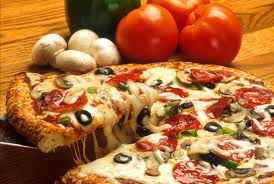 Play Skittles – Solve Chess Problems – Play Blitz – Analyze Games – Kibitz with Friends!!Play one slow, rated game on the ACC Ladder (30/90, SD/1 time control)!!Play in the ACC’s Friday Action (three G/30 games in one evening)!!$15 entry fee ($10 for ACC members) – 80% returned as prizes.Come enjoy an early summer evening with the ACC!! To help get away from and deal with the summer heat and to go along with your chess this night, we are providing FREE pizza, sodas, chips, cookies, etc. – ALL free of charge and covered by your ACC dues. ACC opens at 7:00pm – Ladder starts at 8:10pm – ACTION starts at 8:15pmThe Arlington Chess Club (ACC) meets every Friday at 7:00p.m. Be sure to bring your own equipment!!ACC currently meets at the Arlington Forest United Methodist Church which is located at: 4701 Arlington Blvd (intersection with N. Henderson Road). Enter through ramp/basement door off the parking lot. Find more information about the club on our website at: http://www.arlingtonchessclub.com Questions about membership, tournaments and other club information should be directed to: chrisney2@gmail.com.To get our e-mail news bulletins, send an e-mail to: chrisney2@gmail.com